Unit 1 Lesson 1: A Towering Sequence1 What’s Next? (Warm up)Student Task StatementHere is a rule for making a list of numbers: Each number is 1 less than twice the previous number.Pick a number to start with, then follow the rule to build a list of 5 numbers.2 The Tower of HanoiStudent Task StatementIn the Tower of Hanoi puzzle, a set of discs sits on a peg, while there are 2 other empty pegs.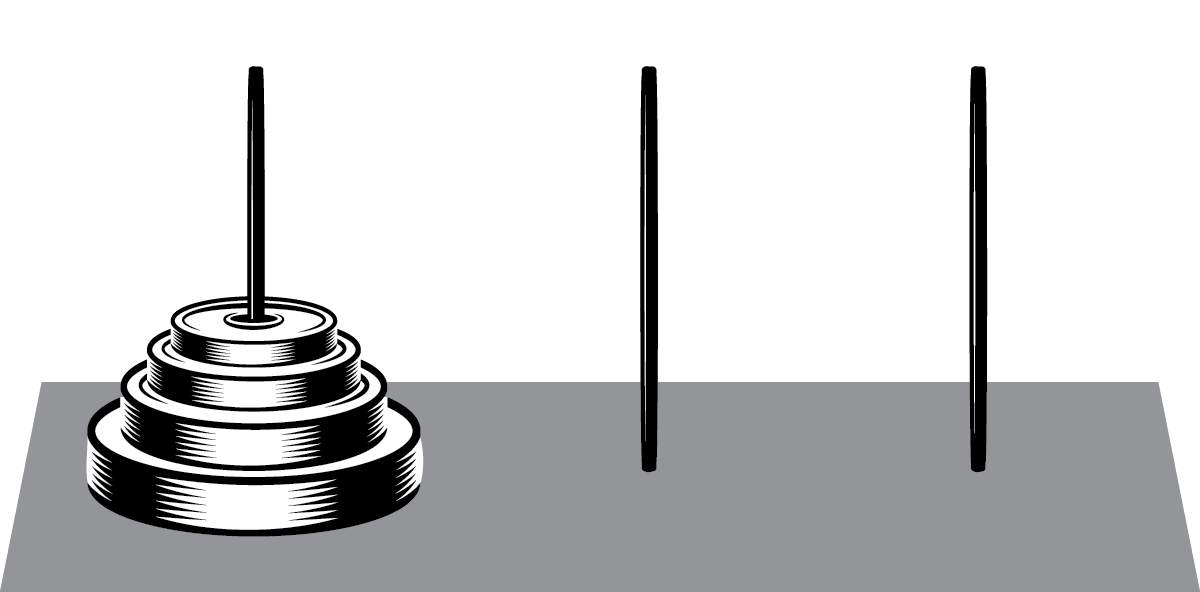 A move in the Tower of Hanoi puzzle involves taking a disc and moving it to another peg. There are two rules:Only move 1 disc at a time.Never put a larger disc on top of a smaller one.You complete the puzzle by building the complete tower on a different peg than the starting peg.Using 3 discs, complete the puzzle. What is the smallest number of moves you can find?Using 4 discs, complete the puzzle. What is the smallest number of moves you can find?Jada says she used the solution for 3 discs to help her solve the puzzle for 4 discs. Describe how this might happen.How many moves do you think it will take to complete a puzzle with 5 discs? Explain or show your reasoning.How many moves do you think it will take to complete a puzzle with 7 discs?3 Checker Jumping Puzzle (Optional)Student Task StatementSome checkers are lined up, with blue on one side, red on the other, with one empty space between them. A move in this checker game pushes any checker forward 1 space, or jumps over any 1 checker of the other color. Jumping the same color is not allowed, moving backwards is not allowed, and 2 checkers cannot occupy the same space.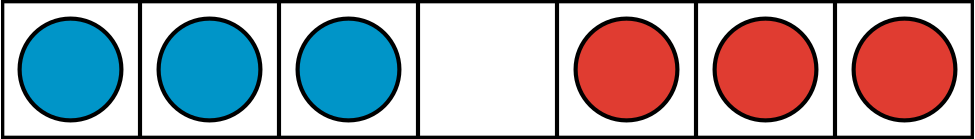 You complete the puzzle by switching the colors completely: ending up with blue on the right, red on the left, with 1 empty space between them.Using 1 checker on each side, complete the puzzle. What is the smallest number of moves needed?Using 3 checkers on each side, complete the puzzle. What is the smallest number of moves needed?Estimate the number of moves needed if there are 2 or 4 checkers on each side, then test your guesses.Noah says he used the solution for 3 checkers on each side to help him solve the puzzle for 4 checkers. Describe how this might happen.How many moves do you think it will take to complete a puzzle with 7 checkers on each side?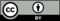 © CC BY 2019 by Illustrative Mathematics®